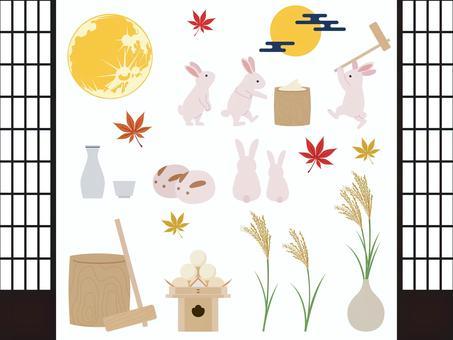 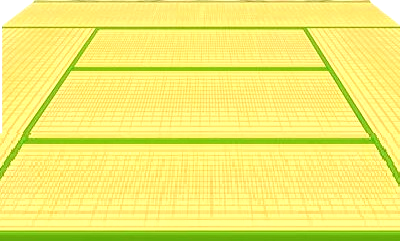 令和５年度 柏原市文化連盟委託　公民館後期講座の受付を９月１日から開始致します。柏原市文化連盟委託の９月募集は下記の５講座の開催を予定しております。趣味を持ちたい人、もう一度チャレンジしたい人、奮ってご応募ください。（１１～２月開講の講座の募集内容は「広報かしわら」９～１月号にも掲載致します。）対　象：18歳以上の市内在住・在勤・在学の初心者の方ところ：柏原市立公民館（本館）（上市４－１－２７）申込み：記載講座の中からご希望の１講座をお選びください。申込み期間は各講座の申込みをご確認してください。受付時間：午前９時～午後５時までに柏原市立公民館（本館）（電話９７１－００１３）まで電話でお申し込みください。先着順。（＊過去に公民館講座を受講されている方もお申込み頂けますが、定員を超えた場合は初めての方を優先させて頂きます。） ※ 講座開催は、原則10名以上で開催となりますのでご了承お願い致します。※ １人１講座でお申込みください。受講料：各講座の受講料をご確認ください。※ 初回受講時に徴収。途中退講されても払い戻しはできません。※ 講座により教材費・材料費が別途必要です。※ 都合により、日程等を変更することがあります。予めご了承ください。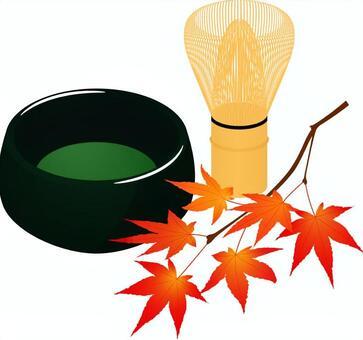 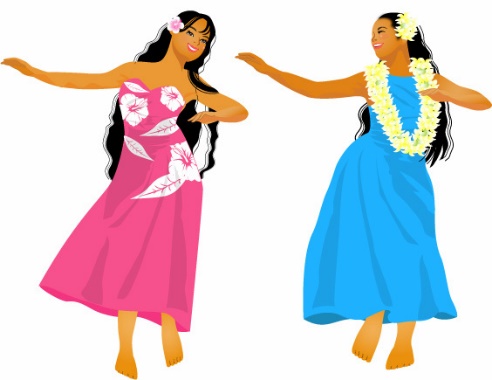 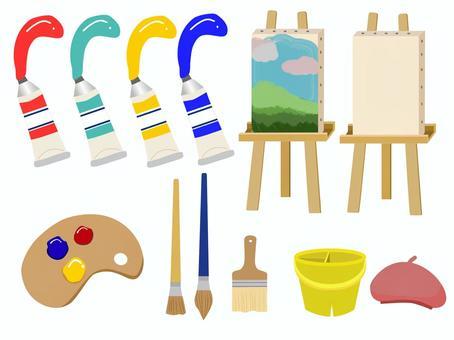 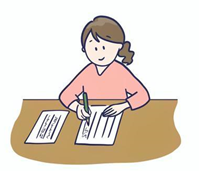 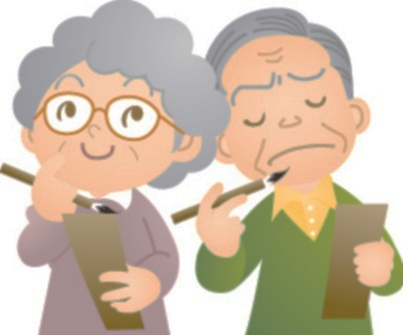 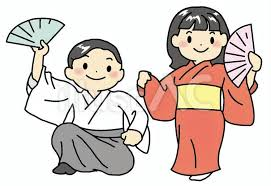 １０月２日から11月開講の公民館教養・基礎講座の受付を始めます！（ 講座の募集内容は、「広報かしわら」にも掲載します ）６ページから9ページの７講座を開催します。　ところ：講座番号⑦〜⑪⑮　柏原市立公民館（本館）（上市４－１－２７）講座番号⑪〜⑬　柏原市立堅下合同会館（堅下分館）（大県３－９－１９）対　象：１８歳以上の市内在住・在勤・在学の方で初心者の方申込受付　　   １１月開講分：１０月２日（月）～２３日（月）の午前９時から午後５時まで講座番号　⑦「季節を感じて楽しい和菓子」⑧「絵画講座　肖像画・似顔絵を描こう！」⑨「ヨ　ガ」⑩「楽しい着物の着付」⑪「ワード入門」「エクセル入門」（外国語） ⑭「ドイツ語入門」１２月開講分：１１月１日（水）～２２日（水）の午前９時から午後５時まで講座番号　⑫「ワード中級」「エクセル中級」令和６年１月開講分：１月４日（木）～２２日（月）の午前９時から午後５時まで講座番号　⑬「初歩から楽しむスマートフォン」　　　　　　　　　　　１月４日（木）～２２日（月）の午前９時から午後５時まで　　　　　⑮「紫式部日記」申込先：柏原市立公民館（本館）（９７１－００１３）へ電話でお申し込みをお願いします。先着順（※定員を超えた場合は初めての方を優先します。）       　 ※申込者が１０名以上で開講します。　　受講料：各講座のページをご覧ください。 ※ 初回受講時に徴収。途中退講されても払い戻しはできません。※ 講座により教材費・材料費が別途必要です。※ 都合により、日程等を変更することがあります。予めご了承ください。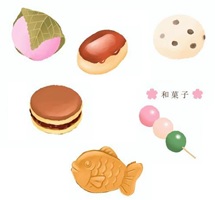 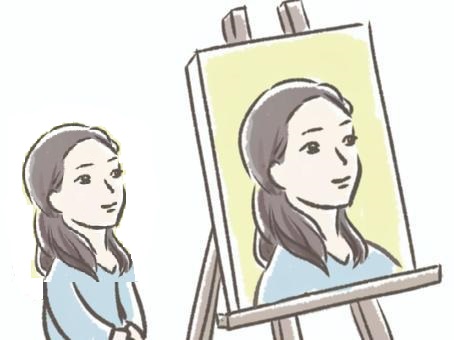 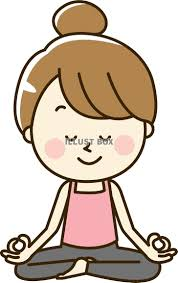 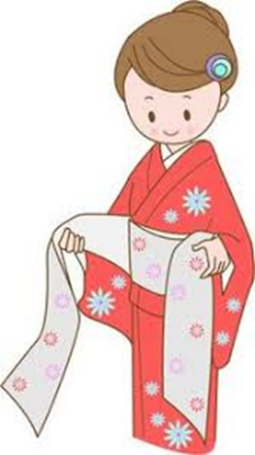 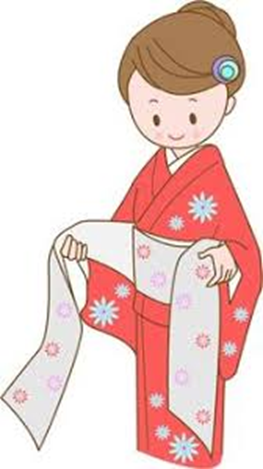 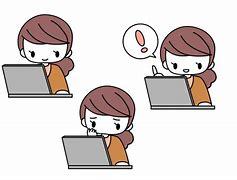 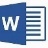 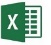 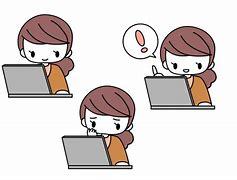 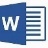 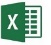 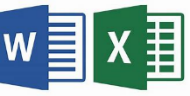 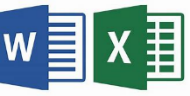 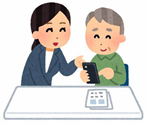 10月２日から11月開講の公民館教養講座（外国語）の受付を始めます！ところ：柏原市立公民館（本館）（上市４－１－２７）対　象：１８歳以上の市内在住・在勤・在学の方で初心者の方申込受付：1０月２日（月）～２３日（月）の午前９時から午後５時まで申込先：公民館本館 （９７１－００１３）へ電話でお申し込みをお願いします。        　　先着順。（※定員を超えた場合は初めての方を優先します。）    その他：講座は申込者数が原則１０名以上で開講します。　　　　※ 初回受講時に徴収。途中退講されても払い戻しはできません。※ 都合により、日程等を変更することがあります。予めご了承ください。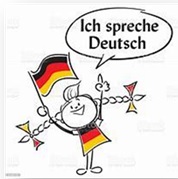 令和６年1月4日から2月開講の公民館教養講座の受付を始め　ます。（ 下記講座の募集内容は、「広報かしわら1月号」にも掲載します。 ）   ところ：柏原市立公民館（本館）（上市４－１－２７）   対　象：１８歳以上の市内在住・在勤・在学の方で初心者の方申込受付開始　　1月4日（木）～２２日（月）の午前９時から午後５時まで申込先　公民館本館 （９７１－００１３）へ電話でお申し込みをお願いします。        　　先着順。（※定員を超えた場合は初めての方を優先します。） 　その他：講座は申込者数が原則１０名以上で開講します。　　　　※ 初回受講時に徴収。途中退講されても払い戻しはできません。※ 都合により、日程等を変更することがあります。予め、ご了承ください。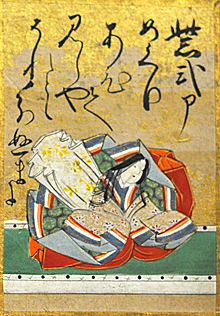 　　　　　　　　　　　　　　　　　　　公民館本館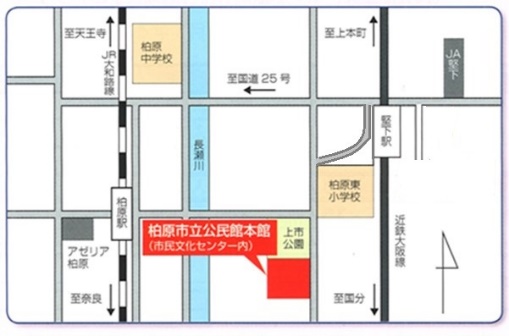 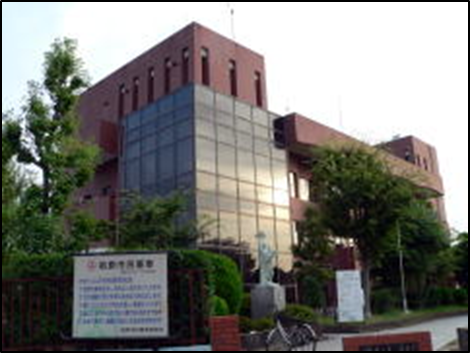 堅下分館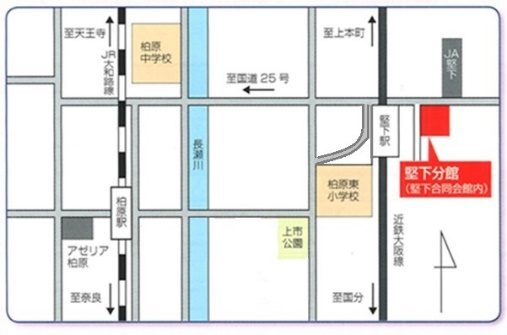 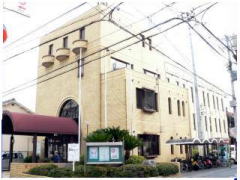 　　　　国分分館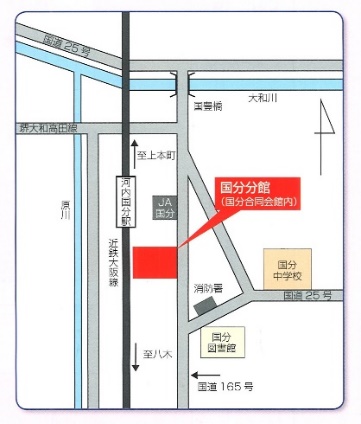 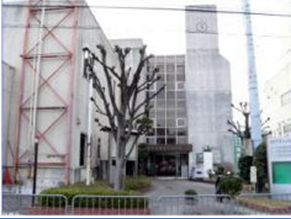 名　称所在地電  話FAX 本館柏原市上市４－１－２７　　　　　　　（市民文化センター　２・３階）０７２－９７１－００１３０７２－９７１－００１４国分分館柏原市国分本町２－７－２　　　　　（国分合同会館　２・３階）０７２－９７８－６００１０７２－９７５－２１１５堅下分館柏原市大県３－９－１９　　　　　　(堅下合同会館　１・２階）０７２－９７１－６８０００７１－９７１－６８００